A.S Trans & Queer Commission - Subcommittee Meeting for A.S. COVID-19 Response Task Force: Minute/Action SummaryAssociated StudentsJune 15, 2020 @ 1:00pmZoom				 		Minutes/Actions recorded by: Jack EdmondCALL TO ORDER: 1:00 PM by Edmond, Co-ChairMEETING BUSINESS 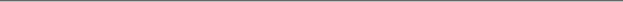 A-1.        Roll CallA-2.        Acceptance of Excused AbsencesMOTION/SECOND: 	Halder/Segura	Motion to accept excused absences and late arrivals.ACTION: Vote: Consent to APPROVE.F.     ACTION ITEMS F-1 New BusinessApproving Grant Applications for A.S. COVID-19 Response Task ForceMOTION/SECOND		Halder/SeguraMotion to bundle and approve applications 10, 12, 13, 28, 29, 43, 45, 51, 59, 71, 72, 107, 111, 117, 122, 123, 501 to receive grant funding from Trans & Queer Commission via the A.S. COVID-19 Response Task Force.ACTION: POLL VOTE (YES-NO-ABSTAIN): 	5-0-0 to APPROVEAdditional approval required:	YES SENATEADJOURNMENTMOTION/SECOND to ADJOURN:  	Halder/SeguraACTION: POLL VOTE (YES-NO-ABSTAIN): 	5-0-0 to APPROVEVote Taken: 3:00 PMNameNote: absent (excused/not excused)arrived late (time)departed early (time)proxy (full name)NameNote:absent (excused/not excused)arrived late (time)departed early (time)proxy (full name)Jack EdmondPresentDaniel Segura-EsquivelPresentManny RomanPresentAnusikha HalderPresentBrandon VillarrealPresent